Двенадцатое заседание двадцать восьмого созываРЕШЕНИЕ14 июля 2020 года №47О внесении изменений в решение Совета сельского поселения Алькинский сельсовет муниципального района Салаватский район Республики Башкортостан от 27 декабря 2019 года  № 27 «О БЮДЖЕТЕ  СЕЛЬСКОГО  ПОСЕЛЕНИЯ АЛЬКИНСКИЙ СЕЛЬСОВЕТ МУНИЦИПАЛЬНОГО РАЙОНА САЛАВАТСКИЙ РАЙОН РЕСПУБЛИКИ БАШКОРТОСТАН НА 2020 ГОД	И НА ПЛАНОВЫЙ ПЕРИОД 2021 и 2022 ГОДОВ»В соответствии со статьями 83,86 Бюджетного кодекса Российской Федерации, статьи 17  Закона Республики Башкортостан от 19.12.2019 года                № 181-з «О бюджете Республики Башкортостан на 2020 год и на плановый период 2021 и 2022 годов», пунктами 10,11 решения Совета сельского поселения Алькинский сельсовет муниципального района Салаватский район Республики Башкортостан от 27 декабря 2019 года  № 27 «О бюджете сельского поселения Алькинский сельсовет муниципального района Салаватский район Республики Башкортостан на 2020 год и на плановый период 2021 и 2022 годов», Совет сельского поселения Алькинский сельсовет муниципального района Салаватский район Республики Башкортостан РЕШИЛ: 1. Внести следующие изменения и дополнения в решение Совета сельского поселения Алькинский сельсовет муниципального района Салаватский район Республики Башкортостан от     27 декабря 2019 года № 27 «О бюджете сельского поселения Алькинский сельсовет муниципального района Салаватский район Республики Башкортостан на 2020 год и на плановый период 2021 и 2022 годов»:1.1. В подпункте 1 пункта 1 цифры «3526,8» заменить цифрами        «4254,2»;1.2. В подпункте 1 пункта 3 цифры «7,4» заменить цифрами  «65,5»;1.3. В подпункте 2 пункта 1 цифры «3534,2» заменить цифрами  «4319,7»;1.4.  Приложение № 1 «Перечень главных администраторов  источников финансирования дефицита бюджета сельского поселения Алькинский сельсовет муниципального района Салаватский район Республики Башкортостан» изложить в действующей редакции. 1.5. Приложение № 3 «Объем доходов бюджета сельского поселения Алькинский сельсовет муниципального района Салаватский район Республики Башкортостан на 2020 год» изложить в новой редакции согласно приложению № 1 к настоящему решению.1.6. Приложение № 4 «Поступления доходов бюджета сельского поселения Алькинский сельсовет муниципального района Салаватский район Республики Башкортостан  на плановый период 2021 и 2022 годов» изложить в действующей редакции.	1.7. Приложение № 5 «Распределение бюджетных ассигнований сельского поселения Алькинский сельсовет муниципального района Салаватский район Республики Башкортостан на 2020 год по разделам, подразделам, целевым статьям (муниципальным программам муниципального района Салаватский район и непрограммным направлениям деятельности), группам видов расходов классификации расходов бюджета» изложить в новой редакции согласно приложению № 2 к настоящему решению.	1.8. Приложение № 6 «Распределение бюджетных ассигнований сельского поселения Алькинский сельсовет муниципального района Салаватский район Республики Башкортостан на плановый период 2021 и 2022 годов по разделам, подразделам, целевым статьям (муниципальным программам муниципального района Салаватский район и непрограммным направлениям деятельности), группам видов расходов классификации расходов бюджета» изложить в действующей редакции.	1.9. Приложение № 7 «Распределение бюджетных ассигнований сельского поселения Алькинский сельсовет муниципального района Салаватский район Республики Башкортостан на 2020 год по целевым статьям (муниципальным программам муниципального района Салаватский район и непрограммным направлениям деятельности), группам видов расходов классификации расходов бюджетов» изложить в новой редакции согласно приложению № 3 к настоящему решению.	1.10. Приложение № 8 «Распределение бюджетных ассигнований сельского поселения Алькинский сельсовет муниципального района Салаватский район Республики Башкортостан на плановый период 2021 и 2022 годов по целевым статьям (муниципальным программам муниципального района Салаватский район и непрограммным направлениям деятельности), группам видов расходов классификации расходов бюджетов» изложить в действующей редакции.	1.11. Приложение № 9 «Ведомственная структура расходов бюджета сельского поселения Алькинский сельсовет муниципального района Салаватский район Республики Башкортостан на 2020 год» изложить в новой редакции согласно приложению № 4 к настоящему решению. 	1.12. Приложение № 10 «Ведомственная структура расходов бюджета сельского поселения Алькинский сельсовет муниципального района Салаватский район Республики Башкортостан на плановый период 2021 и 2022 годов» изложить в действующей редакции.2. Настоящее решение с приложением подлежит обнародованию в здании сельского поселения Алькинский сельсовет после его  подписания в установленном порядке 14 июля 2020 года и разместить на официальном информационном сайте Администрации сельского поселения Алькинский сельсовет муниципального района Салаватский район Республики Башкортостан по адресу: с. Алькино, ул.Кольцевая, д. 6, на официальном сайте Администрации сельского поселения Алькинский сельсовет муниципального района Салаватский район Республики Башкортостан http://cp-alkino.ru.. Глава сельского  поселенияАлькинский сельсовет муниципального районаСалаватский район РБ                                          А.Н.Садыкова Приложение №1 к решению Совета сельского поселения                                                                                                        Салаватский  сельсовет                                                                                                       муниципального района Салаватский район Республики Башкортостан                                                                                                        от 14 июля 2020 года №47Приложение№3                                                                                                        к решению Совета сельского поселения                                                                                                        Салаватский  сельсовет                                                                                                       муниципального района Салаватский район Республики Башкортостан                                                                                                        от27 декабря 2020 года №27«О бюджете сельского поселения Алькинский  сельсоветмуниципального района  Салаватский район Республики Башкортостан на 2020 год и плановый период 2021-2022 годов»Поступления доходов в бюджет сельского поселения Алькинский  сельсовет муниципального района Салаватский районРеспублики Башкортостан на 1 июля 2020 годаПриложение №3к решению Совета сельского поселения                                                                                                        Салаватский  сельсовет                                                                                                       муниципального района Салаватский район Республики Башкортостан                                                                                                        от 14 июля 2020 года №47Приложение№7                                                                                                        к решению Совета сельского поселения                                                                                                        Салаватский  сельсовет                                                                                                       муниципального района Салаватский район Республики Башкортостан                                                                                                        от27 декабря 2020 года №27«О бюджете сельского поселения Алькинский  сельсоветмуниципального района  Салаватский район Республики Башкортостан на 2020 год и плановый период 2021-2022 годов»Распределение бюджетных ассигнований сельского поселения Алькинский сельсовет муниципального района Салаватский район на 2020 год по целевым статьям (муниципальным программам  муниципального района Салаватский районнепрограммным  направлениям деятельности), группамвидов расходов классификации расходов бюджетовПриложение №4 к решению Совета сельского поселения                                                                                                        Салаватский  сельсовет                                                                                                       муниципального района Салаватский район Республики Башкортостан                                                                                                        от 14 июля 2020 года №47Приложение№9                                                                                                        к решению Совета сельского поселения                                                                                                        Салаватский  сельсовет                                                                                                       муниципального района Салаватский район Республики Башкортостан                                                                                                        от27 декабря 2020 года №27«О бюджете сельского поселения Алькинский  сельсоветмуниципального района  Салаватский район Республики Башкортостан на 2020 год и плановый период 2021-2022 годов»Ведомственная структура расходов бюджета сельского поселения Алькинский сельсовет  муниципального района Салаватский район за 2020 год непрограммным  направлениям деятельности), группам,видов расходов классификации расходов бюджетовБашkортостан РеспубликаһыСалауат районымуниципаль   районыныңӘлкә ауыл советыауыл биләмәһе Советы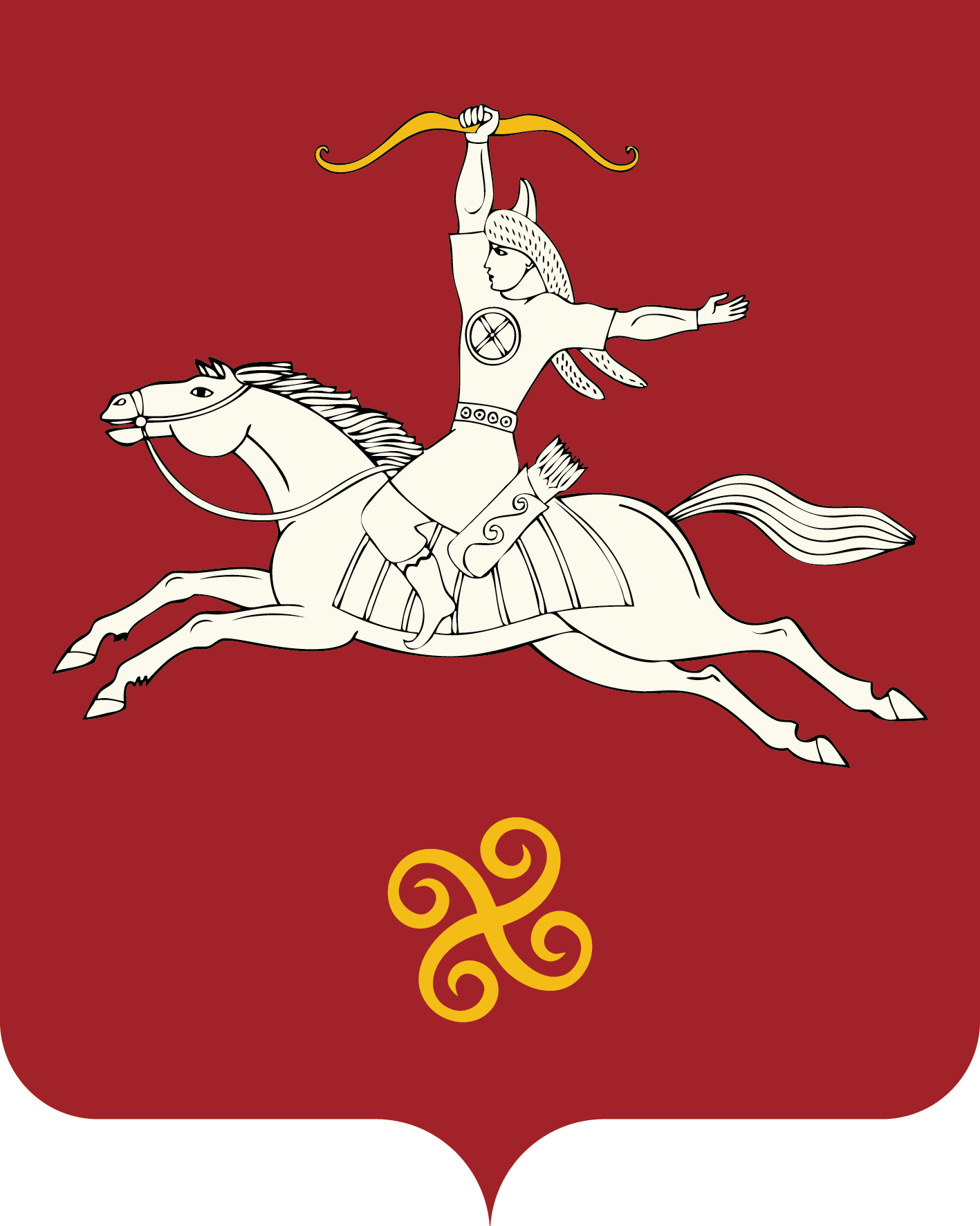 Республика БашкортостанСовет сельского поселенияАлькинский сельсоветмуниципального района     Салаватский район452481, Әлкә ауылы, Ҡуласа урамы, 6тел. 2-65-71, 2-65-47452481, с. Алькино, ул. Кольцевая, 6тел. 2-65-71, 2-65-47Вид доходаКБКУточ. план на тек. пер.Вид дохода\\\\ \4 254 152,20НАЛОГОВЫЕ И НЕНАЛОГОВЫЕ ДОХОДЫ\1000000000\\\ \383 000,00НАЛОГИ НА ПРИБЫЛЬ, ДОХОДЫ\1010000000\\\ \31 000,00Налог на доходы физических лиц\1010200001\\\ \31 000,00Налог на доходы физических лиц с доходов, источником которых является налоговый агент, за исключением доходов, в отношении которых исчисление и уплата налога осуществляются в соответствии со статьями 227, 227.1 и 228 Налогового кодекса Российской Федерации\1010201001\\\ \31 000,00Налог на доходы физических лиц с доходов, полученных от осуществления деятельности физическими лицами, зарегистрированными в качестве индивидуальных предпринимателей, нотариусов, занимающихся частной практикой, адвокатов, учредивших адвокатские кабинеты, и других лиц, занимающихся частной практикой в соответствии со статьей 227 Налогового кодекса Российской Федерации\1010202001\\\ \Налог на доходы физических лиц с доходов, полученных физическими лицами в соответствии со статьей 228 Налогового кодекса Российской Федерации\1010203001\\\ \Налог на доходы физических лиц с сумм прибыли контролируемой иностранной компании, полученной физическими лицами, признаваемыми контролирующими лицами этой компании\1010205001\\\ \НАЛОГИ НА СОВОКУПНЫЙ ДОХОД\1050000000\\\ \17 000,00Единый сельскохозяйственный налог\1050300001\\\ \17 000,00НАЛОГИ НА ИМУЩЕСТВО\1060000000\\\ \312 000,00Налог на имущество физических лиц\1060100000\\\ \40 000,00Земельный налог\1060600000\\\ \272 000,00Земельный налог с организаций\1060603000\\\ \12 000,00Земельный налог с физических лиц\1060604000\\\ \260 000,00ГОСУДАРСТВЕННАЯ ПОШЛИНА\1080000000\\\ \1 000,00ДОХОДЫ ОТ ИСПОЛЬЗОВАНИЯ ИМУЩЕСТВА, НАХОДЯЩЕГОСЯ В ГОСУДАРСТВЕННОЙ И МУНИЦИПАЛЬНОЙ СОБСТВЕННОСТИ\1110000000\\\ \20 000,00Доходы, получаемые в виде арендной либо иной платы за передачу в возмездное пользование государственного и муниципального имущества (за исключением имущества бюджетных и автономных учреждений, а также имущества государственных и муниципальных унитарных предприятий, в том числе казенных)\1110500000\\\ \20 000,00ШТРАФЫ, САНКЦИИ, ВОЗМЕЩЕНИЕ УЩЕРБА\1160000000\\\ \2 000,00Административные штрафы, установленные законами субъектов Российской Федерации об административных правонарушениях\1160200002\\\ \2 000,00БЕЗВОЗМЕЗДНЫЕ ПОСТУПЛЕНИЯ\2000000000\\\ \3 871 152,20БЕЗВОЗМЕЗДНЫЕ ПОСТУПЛЕНИЯ ОТ ДРУГИХ БЮДЖЕТОВ БЮДЖЕТНОЙ СИСТЕМЫ РОССИЙСКОЙ ФЕДЕРАЦИИ\2020000000\\\ \3 871 152,20Дотации бюджетам бюджетной системы Российской Федерации\2021000000\\\ \1 931 900,00Субвенции бюджетам бюджетной системы Российской Федерации\2023000000\\\ \89 200,00Иные межбюджетные трансферты\2024000000\\\ \1 830 002,20Прочие безвозмездные поступления от других бюджетов бюджетной системы\2029000000\\\ \20 050,00Приложение №2 к решению Совета сельского поселения                                                                                                        Салаватский  сельсовет                                                                                                       муниципального района Салаватский район Республики Башкортостан                                                                                                        от 14 июля 2020 года №47Приложение№5                                                                                                        к решению Совета сельского поселения                                                                                                        Салаватский  сельсовет                                                                                                       муниципального района Салаватский район Республики Башкортостан                                                                                                        от27 декабря 2020 года №27«О бюджете сельского поселения Алькинский  сельсоветмуниципального района  Салаватский район Республики Башкортостан на 2020 год и плановый период 2021-2022 годов»Распределение бюджетных ассигнований сельского поселения Алькинский сельсовет муниципального района Салаватский район РБ                                                                                                                                                                                                                                                                                                                    на 2020 год по разделам, подразделам, целевым статьям (муниципальным программмам и непрограмным направлениям деятельности),                                                                                                                                                                                                                                                                                             группам видов расходов классификации расходов бюджетаПриложение №2 к решению Совета сельского поселения                                                                                                        Салаватский  сельсовет                                                                                                       муниципального района Салаватский район Республики Башкортостан                                                                                                        от 14 июля 2020 года №47Приложение№5                                                                                                        к решению Совета сельского поселения                                                                                                        Салаватский  сельсовет                                                                                                       муниципального района Салаватский район Республики Башкортостан                                                                                                        от27 декабря 2020 года №27«О бюджете сельского поселения Алькинский  сельсоветмуниципального района  Салаватский район Республики Башкортостан на 2020 год и плановый период 2021-2022 годов»Распределение бюджетных ассигнований сельского поселения Алькинский сельсовет муниципального района Салаватский район РБ                                                                                                                                                                                                                                                                                                                    на 2020 год по разделам, подразделам, целевым статьям (муниципальным программмам и непрограмным направлениям деятельности),                                                                                                                                                                                                                                                                                             группам видов расходов классификации расходов бюджетаПриложение №2 к решению Совета сельского поселения                                                                                                        Салаватский  сельсовет                                                                                                       муниципального района Салаватский район Республики Башкортостан                                                                                                        от 14 июля 2020 года №47Приложение№5                                                                                                        к решению Совета сельского поселения                                                                                                        Салаватский  сельсовет                                                                                                       муниципального района Салаватский район Республики Башкортостан                                                                                                        от27 декабря 2020 года №27«О бюджете сельского поселения Алькинский  сельсоветмуниципального района  Салаватский район Республики Башкортостан на 2020 год и плановый период 2021-2022 годов»Распределение бюджетных ассигнований сельского поселения Алькинский сельсовет муниципального района Салаватский район РБ                                                                                                                                                                                                                                                                                                                    на 2020 год по разделам, подразделам, целевым статьям (муниципальным программмам и непрограмным направлениям деятельности),                                                                                                                                                                                                                                                                                             группам видов расходов классификации расходов бюджетаПриложение №2 к решению Совета сельского поселения                                                                                                        Салаватский  сельсовет                                                                                                       муниципального района Салаватский район Республики Башкортостан                                                                                                        от 14 июля 2020 года №47Приложение№5                                                                                                        к решению Совета сельского поселения                                                                                                        Салаватский  сельсовет                                                                                                       муниципального района Салаватский район Республики Башкортостан                                                                                                        от27 декабря 2020 года №27«О бюджете сельского поселения Алькинский  сельсоветмуниципального района  Салаватский район Республики Башкортостан на 2020 год и плановый период 2021-2022 годов»Распределение бюджетных ассигнований сельского поселения Алькинский сельсовет муниципального района Салаватский район РБ                                                                                                                                                                                                                                                                                                                    на 2020 год по разделам, подразделам, целевым статьям (муниципальным программмам и непрограмным направлениям деятельности),                                                                                                                                                                                                                                                                                             группам видов расходов классификации расходов бюджетаПриложение №2 к решению Совета сельского поселения                                                                                                        Салаватский  сельсовет                                                                                                       муниципального района Салаватский район Республики Башкортостан                                                                                                        от 14 июля 2020 года №47Приложение№5                                                                                                        к решению Совета сельского поселения                                                                                                        Салаватский  сельсовет                                                                                                       муниципального района Салаватский район Республики Башкортостан                                                                                                        от27 декабря 2020 года №27«О бюджете сельского поселения Алькинский  сельсоветмуниципального района  Салаватский район Республики Башкортостан на 2020 год и плановый период 2021-2022 годов»Распределение бюджетных ассигнований сельского поселения Алькинский сельсовет муниципального района Салаватский район РБ                                                                                                                                                                                                                                                                                                                    на 2020 год по разделам, подразделам, целевым статьям (муниципальным программмам и непрограмным направлениям деятельности),                                                                                                                                                                                                                                                                                             группам видов расходов классификации расходов бюджетаПриложение №2 к решению Совета сельского поселения                                                                                                        Салаватский  сельсовет                                                                                                       муниципального района Салаватский район Республики Башкортостан                                                                                                        от 14 июля 2020 года №47Приложение№5                                                                                                        к решению Совета сельского поселения                                                                                                        Салаватский  сельсовет                                                                                                       муниципального района Салаватский район Республики Башкортостан                                                                                                        от27 декабря 2020 года №27«О бюджете сельского поселения Алькинский  сельсоветмуниципального района  Салаватский район Республики Башкортостан на 2020 год и плановый период 2021-2022 годов»Распределение бюджетных ассигнований сельского поселения Алькинский сельсовет муниципального района Салаватский район РБ                                                                                                                                                                                                                                                                                                                    на 2020 год по разделам, подразделам, целевым статьям (муниципальным программмам и непрограмным направлениям деятельности),                                                                                                                                                                                                                                                                                             группам видов расходов классификации расходов бюджетаПриложение №2 к решению Совета сельского поселения                                                                                                        Салаватский  сельсовет                                                                                                       муниципального района Салаватский район Республики Башкортостан                                                                                                        от 14 июля 2020 года №47Приложение№5                                                                                                        к решению Совета сельского поселения                                                                                                        Салаватский  сельсовет                                                                                                       муниципального района Салаватский район Республики Башкортостан                                                                                                        от27 декабря 2020 года №27«О бюджете сельского поселения Алькинский  сельсоветмуниципального района  Салаватский район Республики Башкортостан на 2020 год и плановый период 2021-2022 годов»Распределение бюджетных ассигнований сельского поселения Алькинский сельсовет муниципального района Салаватский район РБ                                                                                                                                                                                                                                                                                                                    на 2020 год по разделам, подразделам, целевым статьям (муниципальным программмам и непрограмным направлениям деятельности),                                                                                                                                                                                                                                                                                             группам видов расходов классификации расходов бюджетаПриложение №2 к решению Совета сельского поселения                                                                                                        Салаватский  сельсовет                                                                                                       муниципального района Салаватский район Республики Башкортостан                                                                                                        от 14 июля 2020 года №47Приложение№5                                                                                                        к решению Совета сельского поселения                                                                                                        Салаватский  сельсовет                                                                                                       муниципального района Салаватский район Республики Башкортостан                                                                                                        от27 декабря 2020 года №27«О бюджете сельского поселения Алькинский  сельсоветмуниципального района  Салаватский район Республики Башкортостан на 2020 год и плановый период 2021-2022 годов»Распределение бюджетных ассигнований сельского поселения Алькинский сельсовет муниципального района Салаватский район РБ                                                                                                                                                                                                                                                                                                                    на 2020 год по разделам, подразделам, целевым статьям (муниципальным программмам и непрограмным направлениям деятельности),                                                                                                                                                                                                                                                                                             группам видов расходов классификации расходов бюджетаПриложение №2 к решению Совета сельского поселения                                                                                                        Салаватский  сельсовет                                                                                                       муниципального района Салаватский район Республики Башкортостан                                                                                                        от 14 июля 2020 года №47Приложение№5                                                                                                        к решению Совета сельского поселения                                                                                                        Салаватский  сельсовет                                                                                                       муниципального района Салаватский район Республики Башкортостан                                                                                                        от27 декабря 2020 года №27«О бюджете сельского поселения Алькинский  сельсоветмуниципального района  Салаватский район Республики Башкортостан на 2020 год и плановый период 2021-2022 годов»Распределение бюджетных ассигнований сельского поселения Алькинский сельсовет муниципального района Салаватский район РБ                                                                                                                                                                                                                                                                                                                    на 2020 год по разделам, подразделам, целевым статьям (муниципальным программмам и непрограмным направлениям деятельности),                                                                                                                                                                                                                                                                                             группам видов расходов классификации расходов бюджетаЕд.Изм.: руб.Ед.Изм.: руб.Ед.Изм.: руб.Ед.Изм.: руб.Ед.Изм.: руб.Ед.Изм.: руб.Ед.Изм.: руб.Ед.Изм.: руб.Ед.Изм.: руб.Ед.Изм.: руб.НаименованиеРзПрВедЦель:ГП/ДЦПЦель:Подпрограмма/РЦПЦель:Основное мероприятиеЦель:Направление расходовВид202020204 319 652,204 319 652,20Ведомственная классификация бюджетов муниципальных образований7004 319 652,204 319 652,20ОБЩЕГОСУДАРСТВЕННЫЕ ВОПРОСЫ01007002 202 305,252 202 305,25Функционирование высшего должностного лица субъекта Российской Федерации и муниципального образования0102700771 900,00771 900,00Муниципальная программа "Развитие муниципальной службы в сельских поселениях муниципального района Салаватский район Республики Башкортостан "010270027771 900,00771 900,00программные расходы0102700271771 900,00771 900,00программные расходы010270027101771 900,00771 900,00Глава муниципального образования01027002710102030771 900,00771 900,00Расходы на выплаты персоналу в целях обеспечения выполнения функций государственными (муниципальными) органами, казенными учреждениями, органами управления государственными внебюджетными фондами01027002710102030100771 900,00771 900,00Расходы на выплаты персоналу государственных (муниципальных) органов01027002710102030120771 900,00771 900,00Фонд оплаты труда государственных (муниципальных) органов01027002710102030121592 600,00592 600,00Взносы по обязательному социальному страхованию на выплаты денежного содержания и иные выплаты работникам государственных (муниципальных) органов01027002710102030129179 300,00179 300,00Местные бюджеты0102700МБ771 900,00771 900,00Муниципальные программы0102700МП771 900,00771 900,00Функционирование Правительства Российской Федерации, высших исполнительных органов государственной власти субъектов Российской Федерации, местных администраций01047001 399 400,001 399 400,00Муниципальная программа "Безопасная среда в муниципальном районе Салаватский район Республики Башкортостан"0104700133 900,003 900,00Подпрограмма "Защита населения и территорий от чрезвычайных ситуаций, обеспечение пожарной безопасности и безопасности людей на водных объектах в муницииальном районе Салаватский район Республики Башкортостан"01047001313 900,003 900,00Повышение безопасности муниципального района и снижение ущерба при чрезвычайных ситуациях0104700131013 900,003 900,00Профилактические, экстренные и противоэпидемические мероприятия, связанные с распространением новой коронавирусной инфекции010470013101219503 900,003 900,00Закупка товаров, работ и услуг для обеспечения государственных (муниципальных) нужд010470013101219502003 900,003 900,00Иные закупки товаров, работ и услуг для обеспечения государственных (муниципальных) нужд010470013101219502403 900,003 900,00Закупка товаров, работ, услуг в сфере информационно-коммуникационных технологий010470013101219502421 900,001 900,00Прочая закупка товаров, работ и услуг010470013101219502442 000,002 000,00Муниципальная программа "Развитие муниципальной службы в сельских поселениях муниципального района Салаватский район Республики Башкортостан "0104700271 395 500,001 395 500,00программные расходы01047002711 395 500,001 395 500,00программные расходы0104700271011 395 500,001 395 500,00Аппараты органов государственной власти Республики Башкортостан010470027101020401 395 500,001 395 500,00Расходы на выплаты персоналу в целях обеспечения выполнения функций государственными (муниципальными) органами, казенными учреждениями, органами управления государственными внебюджетными фондами01047002710102040100927 800,00927 800,00Расходы на выплаты персоналу государственных (муниципальных) органов01047002710102040120927 800,00927 800,00Фонд оплаты труда государственных (муниципальных) органов01047002710102040121712 800,00712 800,00Взносы по обязательному социальному страхованию на выплаты денежного содержания и иные выплаты работникам государственных (муниципальных) органов01047002710102040129215 000,00215 000,00Закупка товаров, работ и услуг для обеспечения государственных (муниципальных) нужд01047002710102040200461 400,00461 400,00Иные закупки товаров, работ и услуг для обеспечения государственных (муниципальных) нужд01047002710102040240461 400,00461 400,00Закупка товаров, работ, услуг в сфере информационно-коммуникационных технологий0104700271010204024272 800,0072 800,00Прочая закупка товаров, работ и услуг01047002710102040244388 600,00388 600,00Иные бюджетные ассигнования010470027101020408006 300,006 300,00Уплата налогов, сборов и иных платежей010470027101020408506 300,006 300,00Уплата налога на имущество организаций и земельного налога010470027101020408514 000,004 000,00Уплата прочих налогов, сборов010470027101020408522 200,002 200,00Уплата иных платежей01047002710102040853100,00100,00Местные бюджеты0104700МБ1 399 400,001 399 400,00Муниципальные программы0104700МП1 399 400,001 399 400,00Резервные фонды011170013 000,0013 000,00Муниципальная программа "Безопасная среда в муниципальном районе Салаватский район Республики Башкортостан"01117001313 000,0013 000,00Подпрограмма "Защита населения и территорий от чрезвычайных ситуаций, обеспечение пожарной безопасности и безопасности людей на водных объектах в муницииальном районе Салаватский район Республики Башкортостан"011170013113 000,0013 000,00Повышение безопасности муниципального района и снижение ущерба при чрезвычайных ситуациях01117001310113 000,0013 000,00Резервные фонды местных администраций0111700131010750013 000,0013 000,00Иные бюджетные ассигнования0111700131010750080013 000,0013 000,00Резервные средства0111700131010750087013 000,0013 000,00Местные бюджеты0111700МБ13 000,0013 000,00Муниципальные программы0111700МП13 000,0013 000,00Другие общегосударственные вопросы011370018 005,2518 005,25Муниципальная программа "Развитие муниципальной службы в сельских поселениях муниципального района Салаватский район Республики Башкортостан "01137002718 005,2518 005,25программные расходы011370027118 005,2518 005,25программные расходы01137002710118 005,2518 005,25Прочие выплаты по обязательствам государства0113700271019235018 005,2518 005,25Иные бюджетные ассигнования0113700271019235080018 005,2518 005,25Исполнение судебных актов0113700271019235083018 005,2518 005,25Исполнение судебных актов Российской Федерации и мировых соглашений по возмещению причиненного вреда0113700271019235083118 005,2518 005,25Местные бюджеты0113700МБ18 005,2518 005,25Муниципальные программы0113700МП18 005,2518 005,25НАЦИОНАЛЬНАЯ ОБОРОНА020070089 200,0089 200,00Мобилизационная и вневойсковая подготовка020370089 200,0089 200,00Муниципальная программа "Управление муниципальными финансами  и муниципальным долгом муниципального района Салаватский район Республики Башкортостан"02037001589 200,0089 200,00Подпрограмма "Совершенствование бюджетной политики и эффективное использование бюджетного потенциала муниципального района Салаватский район Республики Башкортостан"020370015189 200,0089 200,00Организация планирования и исполнения бюджета МР Салаватский район РБ02037001510189 200,0089 200,00Субвенции на осуществление первичного воинского учета на территориях, где отсутствуют военные комиссариаты0203700151015118089 200,0089 200,00Расходы на выплаты персоналу в целях обеспечения выполнения функций государственными (муниципальными) органами, казенными учреждениями, органами управления государственными внебюджетными фондами0203700151015118010085 200,0085 200,00Расходы на выплаты персоналу государственных (муниципальных) органов0203700151015118012085 200,0085 200,00Фонд оплаты труда государственных (муниципальных) органов0203700151015118012165 400,0065 400,00Взносы по обязательному социальному страхованию на выплаты денежного содержания и иные выплаты работникам государственных (муниципальных) органов0203700151015118012919 800,0019 800,00Закупка товаров, работ и услуг для обеспечения государственных (муниципальных) нужд020370015101511802004 000,004 000,00Иные закупки товаров, работ и услуг для обеспечения государственных (муниципальных) нужд020370015101511802404 000,004 000,00Прочая закупка товаров, работ и услуг020370015101511802444 000,004 000,00Местные бюджеты0203700МБ89 200,0089 200,00Муниципальные программы0203700МП89 200,0089 200,00НАЦИОНАЛЬНАЯ ЭКОНОМИКА0400700911 584,00911 584,00Дорожное хозяйство (дорожные фонды)0409700911 584,00911 584,00Муниципальная программа "Развитие дорожного хозяйства муниципального района  Салаватский район  Республики Башкортостан"040970021911 584,00911 584,00Подпрограмма "Развитие дорожного хозяйства поселений муниципального района Салаватский район Республики Башкортостан"0409700211911 584,00911 584,00Выполнение работ по содержанию,  ремонту, капитальному ремонту автомобильных дорог и улично-дорожной сети040970021101911 584,00911 584,00Дорожное хозяйство04097002110103150180 000,00180 000,00Закупка товаров, работ и услуг для обеспечения государственных (муниципальных) нужд04097002110103150200180 000,00180 000,00Иные закупки товаров, работ и услуг для обеспечения государственных (муниципальных) нужд04097002110103150240180 000,00180 000,00Прочая закупка товаров, работ и услуг04097002110103150244180 000,00180 000,00Содержание, ремонт, капитальный ремонт, строительство и реконструкция автомобильных дорог общего пользования местного значения040970021101S2160731 584,00731 584,00Закупка товаров, работ и услуг для обеспечения государственных (муниципальных) нужд040970021101S2160200731 584,00731 584,00Иные закупки товаров, работ и услуг для обеспечения государственных (муниципальных) нужд040970021101S2160240731 584,00731 584,00Прочая закупка товаров, работ и услуг040970021101S2160244731 584,00731 584,00Местные бюджеты0409700МБ911 584,00911 584,00Муниципальные программы0409700МП911 584,00911 584,00ЖИЛИЩНО-КОММУНАЛЬНОЕ ХОЗЯЙСТВО0500700879 458,95879 458,95Благоустройство0503700879 458,95879 458,95 Муниципальная программа "Качественное жилищно-коммунальное обслуживание в муниципальном районе Салаватский район Республики Башкортостан»050370006879 458,95879 458,95Подпрограмма "Благоустройство территорий сельских поселений в муниципальном районе Салаватский район  Республики Башкортостан"0503700061661 040,75661 040,75Основное мероприятие "Повышение степени благоустройства территорий"050370006101661 040,75661 040,75Мероприятия по благоустройству территорий населенных пунктов05037000610106050105 044,75105 044,75Закупка товаров, работ и услуг для обеспечения государственных (муниципальных) нужд05037000610106050200105 044,75105 044,75Иные закупки товаров, работ и услуг для обеспечения государственных (муниципальных) нужд05037000610106050240105 044,75105 044,75Прочая закупка товаров, работ и услуг05037000610106050244105 044,75105 044,75Иные межбюджетные трансферты на финансирование мероприятий по благоустройству территорий населенных пунктов, коммунальному хозяйству, обеспечению мер пожарной безопасности, осуществлению дорожной деятельности и охране окружающей среды в границах сельских поселений05037000610174040555 996,00555 996,00Закупка товаров, работ и услуг для обеспечения государственных (муниципальных) нужд05037000610174040200555 996,00555 996,00Иные закупки товаров, работ и услуг для обеспечения государственных (муниципальных) нужд05037000610174040240555 996,00555 996,00Прочая закупка товаров, работ и услуг05037000610174040244555 996,00555 996,00Подпрограмма " Модернизация систем наружного освещения населенных пунктов Салаватского района Республики Башкортостан"0503700062218 418,20218 418,20Программные расходы050370006200218 418,20218 418,20Мероприятия по улучшению систем наружного освещения населенных пунктов Республики Башкортостан050370006200S2310218 418,20218 418,20Закупка товаров, работ и услуг для обеспечения государственных (муниципальных) нужд050370006200S2310200218 418,20218 418,20Иные закупки товаров, работ и услуг для обеспечения государственных (муниципальных) нужд050370006200S2310240218 418,20218 418,20Прочая закупка товаров, работ и услуг050370006200S2310244218 418,20218 418,20Местные бюджеты0503700МБ879 458,95879 458,95Муниципальные программы0503700МП879 458,95879 458,95Другие вопросы в области жилищно-коммунального хозяйства0505700 Муниципальная программа "Качественное жилищно-коммунальное обслуживание в муниципальном районе Салаватский район Республики Башкортостан»050570006Подпрограмма "Благоустройство территорий сельских поселений в муниципальном районе Салаватский район  Республики Башкортостан"0505700061Основное мероприятие "Повышение степени благоустройства территорий"050570006101Иные межбюджетные трансферты на финансирование мероприятий по благоустройству территорий населенных пунктов, коммунальному хозяйству, обеспечению мер пожарной безопасности, осуществлению дорожной деятельности и охране окружающей среды в границах сельских поселений05057000610174040Закупка товаров, работ и услуг для обеспечения государственных (муниципальных) нужд05057000610174040200Иные закупки товаров, работ и услуг для обеспечения государственных (муниципальных) нужд05057000610174040240Прочая закупка товаров, работ и услуг05057000610174040244Местные бюджеты0505700МБМуниципальные программы0505700МПОХРАНА ОКРУЖАЮЩЕЙ СРЕДЫ0600700144 004,00144 004,00Другие вопросы в области охраны окружающей среды0605700144 004,00144 004,00 Муниципальная программа "Качественное жилищно-коммунальное обслуживание в муниципальном районе Салаватский район Республики Башкортостан»060570006144 004,00144 004,00Подпрограмма "Благоустройство территорий сельских поселений в муниципальном районе Салаватский район  Республики Башкортостан"0605700061144 004,00144 004,00Основное мероприятие "Обеспечение обустройства мест (площадок) накопления твердых коммунальных отходов"060570006102144 004,00144 004,00Иные межбюджетные трансферты на финансирование мероприятий по благоустройству территорий населенных пунктов, коммунальному хозяйству, обеспечению мер пожарной безопасности, осуществлению дорожной деятельности и охране окружающей среды в границах сельских поселений06057000610274040144 004,00144 004,00Закупка товаров, работ и услуг для обеспечения государственных (муниципальных) нужд06057000610274040200144 004,00144 004,00Иные закупки товаров, работ и услуг для обеспечения государственных (муниципальных) нужд06057000610274040240144 004,00144 004,00Прочая закупка товаров, работ и услуг06057000610274040244144 004,00144 004,00Местные бюджеты0605700МБ144 004,00144 004,00Муниципальные программы0605700МП144 004,00144 004,00СОЦИАЛЬНАЯ ПОЛИТИКА100070093 100,0093 100,00Пенсионное обеспечение100170093 100,0093 100,00Непрограммные расходы10017009993 100,0093 100,00Непрограммные расходы100170099093 100,0093 100,00Непрограммные расходы10017009900093 100,0093 100,00Иные безвозмездные и безвозвратные перечисления1001700990007400093 100,0093 100,00Межбюджетные трансферты1001700990007400050093 100,0093 100,00Иные межбюджетные трансферты1001700990007400054093 100,0093 100,00Местные бюджеты1001700МБ93 100,0093 100,00Непрограммные расходы1001700НП93 100,0093 100,00УСЛОВНО УТВЕРЖДЕННЫЕ РАСХОДЫ9900700Условно утвержденные расходы9999700Непрограммные расходы999970099Непрограммные расходы9999700990Непрограммные расходы999970099000Условно утвержденные расходы99997009900099999Иные средства99997009900099999900Условно утвержденные расходы99997009900099999999Местные бюджеты9999700МБНепрограммные расходы9999700НПНаименованиеЦель:ГП/ДЦПЦель:Подпрограмма/РЦПЦель:Основное мероприятиеЦель:Направление расходовВид20204 319 652,20 Муниципальная программа "Качественное жилищно-коммунальное обслуживание в муниципальном районе Салаватский район Республики Башкортостан»061 023 462,95Подпрограмма "Благоустройство территорий сельских поселений в муниципальном районе Салаватский район  Республики Башкортостан"061805 044,75Основное мероприятие "Повышение степени благоустройства территорий"06101661 040,75Мероприятия по благоустройству территорий населенных пунктов0610106050105 044,75Закупка товаров, работ и услуг для обеспечения государственных (муниципальных) нужд0610106050200105 044,75Иные закупки товаров, работ и услуг для обеспечения государственных (муниципальных) нужд0610106050240105 044,75Прочая закупка товаров, работ и услуг0610106050244105 044,75Иные межбюджетные трансферты на финансирование мероприятий по благоустройству территорий населенных пунктов, коммунальному хозяйству, обеспечению мер пожарной безопасности, осуществлению дорожной деятельности и охране окружающей среды в границах сельских поселений0610174040555 996,00Закупка товаров, работ и услуг для обеспечения государственных (муниципальных) нужд0610174040200555 996,00Иные закупки товаров, работ и услуг для обеспечения государственных (муниципальных) нужд0610174040240555 996,00Прочая закупка товаров, работ и услуг0610174040244555 996,00Основное мероприятие "Обеспечение обустройства мест (площадок) накопления твердых коммунальных отходов"06102144 004,00Иные межбюджетные трансферты на финансирование мероприятий по благоустройству территорий населенных пунктов, коммунальному хозяйству, обеспечению мер пожарной безопасности, осуществлению дорожной деятельности и охране окружающей среды в границах сельских поселений0610274040144 004,00Закупка товаров, работ и услуг для обеспечения государственных (муниципальных) нужд0610274040200144 004,00Иные закупки товаров, работ и услуг для обеспечения государственных (муниципальных) нужд0610274040240144 004,00Прочая закупка товаров, работ и услуг0610274040244144 004,00Подпрограмма " Модернизация систем наружного освещения населенных пунктов Салаватского района Республики Башкортостан"062218 418,20Программные расходы06200218 418,20Мероприятия по улучшению систем наружного освещения населенных пунктов Республики Башкортостан06200S2310218 418,20Закупка товаров, работ и услуг для обеспечения государственных (муниципальных) нужд06200S2310200218 418,20Иные закупки товаров, работ и услуг для обеспечения государственных (муниципальных) нужд06200S2310240218 418,20Прочая закупка товаров, работ и услуг06200S2310244218 418,20Муниципальная программа "Безопасная среда в муниципальном районе Салаватский район Республики Башкортостан"1316 900,00Подпрограмма "Защита населения и территорий от чрезвычайных ситуаций, обеспечение пожарной безопасности и безопасности людей на водных объектах в муницииальном районе Салаватский район Республики Башкортостан"13116 900,00Повышение безопасности муниципального района и снижение ущерба при чрезвычайных ситуациях1310116 900,00Резервные фонды местных администраций131010750013 000,00Иные бюджетные ассигнования131010750080013 000,00Резервные средства131010750087013 000,00Профилактические, экстренные и противоэпидемические мероприятия, связанные с распространением новой коронавирусной инфекции13101219503 900,00Закупка товаров, работ и услуг для обеспечения государственных (муниципальных) нужд13101219502003 900,00Иные закупки товаров, работ и услуг для обеспечения государственных (муниципальных) нужд13101219502403 900,00Закупка товаров, работ, услуг в сфере информационно-коммуникационных технологий13101219502421 900,00Прочая закупка товаров, работ и услуг13101219502442 000,00Муниципальная программа "Управление муниципальными финансами  и муниципальным долгом муниципального района Салаватский район Республики Башкортостан"1589 200,00Подпрограмма "Совершенствование бюджетной политики и эффективное использование бюджетного потенциала муниципального района Салаватский район Республики Башкортостан"15189 200,00Организация планирования и исполнения бюджета МР Салаватский район РБ1510189 200,00Субвенции на осуществление первичного воинского учета на территориях, где отсутствуют военные комиссариаты151015118089 200,00Расходы на выплаты персоналу в целях обеспечения выполнения функций государственными (муниципальными) органами, казенными учреждениями, органами управления государственными внебюджетными фондами151015118010085 200,00Расходы на выплаты персоналу государственных (муниципальных) органов151015118012085 200,00Фонд оплаты труда государственных (муниципальных) органов151015118012165 400,00Взносы по обязательному социальному страхованию на выплаты денежного содержания и иные выплаты работникам государственных (муниципальных) органов151015118012919 800,00Закупка товаров, работ и услуг для обеспечения государственных (муниципальных) нужд15101511802004 000,00Иные закупки товаров, работ и услуг для обеспечения государственных (муниципальных) нужд15101511802404 000,00Прочая закупка товаров, работ и услуг15101511802444 000,00Муниципальная программа "Развитие дорожного хозяйства муниципального района  Салаватский район  Республики Башкортостан"21911 584,00Подпрограмма "Развитие дорожного хозяйства поселений муниципального района Салаватский район Республики Башкортостан"211911 584,00Выполнение работ по содержанию,  ремонту, капитальному ремонту автомобильных дорог и улично-дорожной сети21101911 584,00Дорожное хозяйство2110103150180 000,00Закупка товаров, работ и услуг для обеспечения государственных (муниципальных) нужд2110103150200180 000,00Иные закупки товаров, работ и услуг для обеспечения государственных (муниципальных) нужд2110103150240180 000,00Прочая закупка товаров, работ и услуг2110103150244180 000,00Содержание, ремонт, капитальный ремонт, строительство и реконструкция автомобильных дорог общего пользования местного значения21101S2160731 584,00Закупка товаров, работ и услуг для обеспечения государственных (муниципальных) нужд21101S2160200731 584,00Иные закупки товаров, работ и услуг для обеспечения государственных (муниципальных) нужд21101S2160240731 584,00Прочая закупка товаров, работ и услуг21101S2160244731 584,00Муниципальная программа "Развитие муниципальной службы в сельских поселениях муниципального района Салаватский район Республики Башкортостан "272 185 405,25программные расходы2712 185 405,25программные расходы271012 185 405,25Глава муниципального образования2710102030771 900,00Расходы на выплаты персоналу в целях обеспечения выполнения функций государственными (муниципальными) органами, казенными учреждениями, органами управления государственными внебюджетными фондами2710102030100771 900,00Расходы на выплаты персоналу государственных (муниципальных) органов2710102030120771 900,00Фонд оплаты труда государственных (муниципальных) органов2710102030121592 600,00Взносы по обязательному социальному страхованию на выплаты денежного содержания и иные выплаты работникам государственных (муниципальных) органов2710102030129179 300,00Аппараты органов государственной власти Республики Башкортостан27101020401 395 500,00Расходы на выплаты персоналу в целях обеспечения выполнения функций государственными (муниципальными) органами, казенными учреждениями, органами управления государственными внебюджетными фондами2710102040100927 800,00Расходы на выплаты персоналу государственных (муниципальных) органов2710102040120927 800,00Фонд оплаты труда государственных (муниципальных) органов2710102040121712 800,00Взносы по обязательному социальному страхованию на выплаты денежного содержания и иные выплаты работникам государственных (муниципальных) органов2710102040129215 000,00Закупка товаров, работ и услуг для обеспечения государственных (муниципальных) нужд2710102040200461 400,00Иные закупки товаров, работ и услуг для обеспечения государственных (муниципальных) нужд2710102040240461 400,00Закупка товаров, работ, услуг в сфере информационно-коммуникационных технологий271010204024272 800,00Прочая закупка товаров, работ и услуг2710102040244388 600,00Иные бюджетные ассигнования27101020408006 300,00Уплата налогов, сборов и иных платежей27101020408506 300,00Уплата налога на имущество организаций и земельного налога27101020408514 000,00Уплата прочих налогов, сборов27101020408522 200,00Уплата иных платежей2710102040853100,00Прочие выплаты по обязательствам государства271019235018 005,25Иные бюджетные ассигнования271019235080018 005,25Исполнение судебных актов271019235083018 005,25Исполнение судебных актов Российской Федерации и мировых соглашений по возмещению причиненного вреда271019235083118 005,25Непрограммные расходы9993 100,00Непрограммные расходы99093 100,00Непрограммные расходы9900093 100,00Иные безвозмездные и безвозвратные перечисления990007400093 100,00Межбюджетные трансферты990007400050093 100,00Иные межбюджетные трансферты990007400054093 100,00Условно утвержденные расходы9900099999Иные средства9900099999900Условно утвержденные расходы9900099999999Местные бюджетыМБ4 319 652,20Муниципальные программыМП4 226 552,20Непрограммные расходыНП93 100,00НаименованиеВедЦель:ГП/ДЦПЦель:Подпрограмма/РЦПЦель:Основное мероприятиеЦель:Направление расходовВид20204 319 652,20Ведомственная классификация бюджетов муниципальных образований7004 319 652,20ОБЩЕГОСУДАРСТВЕННЫЕ ВОПРОСЫ7002 202 305,25Функционирование высшего должностного лица субъекта Российской Федерации и муниципального образования700771 900,00Муниципальная программа "Развитие муниципальной службы в сельских поселениях муниципального района Салаватский район Республики Башкортостан "70027771 900,00программные расходы700271771 900,00программные расходы70027101771 900,00Глава муниципального образования7002710102030771 900,00Расходы на выплаты персоналу в целях обеспечения выполнения функций государственными (муниципальными) органами, казенными учреждениями, органами управления государственными внебюджетными фондами7002710102030100771 900,00Расходы на выплаты персоналу государственных (муниципальных) органов7002710102030120771 900,00Фонд оплаты труда государственных (муниципальных) органов7002710102030121592 600,00Взносы по обязательному социальному страхованию на выплаты денежного содержания и иные выплаты работникам государственных (муниципальных) органов7002710102030129179 300,00Местные бюджеты700МБ771 900,00Муниципальные программы700МП771 900,00Функционирование Правительства Российской Федерации, высших исполнительных органов государственной власти субъектов Российской Федерации, местных администраций7001 399 400,00Муниципальная программа "Безопасная среда в муниципальном районе Салаватский район Республики Башкортостан"700133 900,00Подпрограмма "Защита населения и территорий от чрезвычайных ситуаций, обеспечение пожарной безопасности и безопасности людей на водных объектах в муницииальном районе Салаватский район Республики Башкортостан"7001313 900,00Повышение безопасности муниципального района и снижение ущерба при чрезвычайных ситуациях700131013 900,00Профилактические, экстренные и противоэпидемические мероприятия, связанные с распространением новой коронавирусной инфекции70013101219503 900,00Закупка товаров, работ и услуг для обеспечения государственных (муниципальных) нужд70013101219502003 900,00Иные закупки товаров, работ и услуг для обеспечения государственных (муниципальных) нужд70013101219502403 900,00Закупка товаров, работ, услуг в сфере информационно-коммуникационных технологий70013101219502421 900,00Прочая закупка товаров, работ и услуг70013101219502442 000,00Муниципальная программа "Развитие муниципальной службы в сельских поселениях муниципального района Салаватский район Республики Башкортостан "700271 395 500,00программные расходы7002711 395 500,00программные расходы700271011 395 500,00Аппараты органов государственной власти Республики Башкортостан70027101020401 395 500,00Расходы на выплаты персоналу в целях обеспечения выполнения функций государственными (муниципальными) органами, казенными учреждениями, органами управления государственными внебюджетными фондами7002710102040100927 800,00Расходы на выплаты персоналу государственных (муниципальных) органов7002710102040120927 800,00Фонд оплаты труда государственных (муниципальных) органов7002710102040121712 800,00Взносы по обязательному социальному страхованию на выплаты денежного содержания и иные выплаты работникам государственных (муниципальных) органов7002710102040129215 000,00Закупка товаров, работ и услуг для обеспечения государственных (муниципальных) нужд7002710102040200461 400,00Иные закупки товаров, работ и услуг для обеспечения государственных (муниципальных) нужд7002710102040240461 400,00Закупка товаров, работ, услуг в сфере информационно-коммуникационных технологий700271010204024272 800,00Прочая закупка товаров, работ и услуг7002710102040244388 600,00Иные бюджетные ассигнования70027101020408006 300,00Уплата налогов, сборов и иных платежей70027101020408506 300,00Уплата налога на имущество организаций и земельного налога70027101020408514 000,00Уплата прочих налогов, сборов70027101020408522 200,00Уплата иных платежей7002710102040853100,00Местные бюджеты700МБ1 399 400,00Муниципальные программы700МП1 399 400,00Резервные фонды70013 000,00Муниципальная программа "Безопасная среда в муниципальном районе Салаватский район Республики Башкортостан"7001313 000,00Подпрограмма "Защита населения и территорий от чрезвычайных ситуаций, обеспечение пожарной безопасности и безопасности людей на водных объектах в муницииальном районе Салаватский район Республики Башкортостан"70013113 000,00Повышение безопасности муниципального района и снижение ущерба при чрезвычайных ситуациях7001310113 000,00Резервные фонды местных администраций700131010750013 000,00Иные бюджетные ассигнования700131010750080013 000,00Резервные средства700131010750087013 000,00Местные бюджеты700МБ13 000,00Муниципальные программы700МП13 000,00Другие общегосударственные вопросы70018 005,25Муниципальная программа "Развитие муниципальной службы в сельских поселениях муниципального района Салаватский район Республики Башкортостан "7002718 005,25программные расходы70027118 005,25программные расходы7002710118 005,25Прочие выплаты по обязательствам государства700271019235018 005,25Иные бюджетные ассигнования700271019235080018 005,25Исполнение судебных актов700271019235083018 005,25Исполнение судебных актов Российской Федерации и мировых соглашений по возмещению причиненного вреда700271019235083118 005,25Местные бюджеты700МБ18 005,25Муниципальные программы700МП18 005,25НАЦИОНАЛЬНАЯ ОБОРОНА70089 200,00Мобилизационная и вневойсковая подготовка70089 200,00Муниципальная программа "Управление муниципальными финансами  и муниципальным долгом муниципального района Салаватский район Республики Башкортостан"7001589 200,00Подпрограмма "Совершенствование бюджетной политики и эффективное использование бюджетного потенциала муниципального района Салаватский район Республики Башкортостан"70015189 200,00Организация планирования и исполнения бюджета МР Салаватский район РБ7001510189 200,00Субвенции на осуществление первичного воинского учета на территориях, где отсутствуют военные комиссариаты700151015118089 200,00Расходы на выплаты персоналу в целях обеспечения выполнения функций государственными (муниципальными) органами, казенными учреждениями, органами управления государственными внебюджетными фондами700151015118010085 200,00Расходы на выплаты персоналу государственных (муниципальных) органов700151015118012085 200,00Фонд оплаты труда государственных (муниципальных) органов700151015118012165 400,00Взносы по обязательному социальному страхованию на выплаты денежного содержания и иные выплаты работникам государственных (муниципальных) органов700151015118012919 800,00Закупка товаров, работ и услуг для обеспечения государственных (муниципальных) нужд70015101511802004 000,00Иные закупки товаров, работ и услуг для обеспечения государственных (муниципальных) нужд70015101511802404 000,00Прочая закупка товаров, работ и услуг70015101511802444 000,00Местные бюджеты700МБ89 200,00Муниципальные программы700МП89 200,00НАЦИОНАЛЬНАЯ ЭКОНОМИКА700911 584,00Дорожное хозяйство (дорожные фонды)700911 584,00Муниципальная программа "Развитие дорожного хозяйства муниципального района  Салаватский район  Республики Башкортостан"70021911 584,00Подпрограмма "Развитие дорожного хозяйства поселений муниципального района Салаватский район Республики Башкортостан"700211911 584,00Выполнение работ по содержанию,  ремонту, капитальному ремонту автомобильных дорог и улично-дорожной сети70021101911 584,00Дорожное хозяйство7002110103150180 000,00Закупка товаров, работ и услуг для обеспечения государственных (муниципальных) нужд7002110103150200180 000,00Иные закупки товаров, работ и услуг для обеспечения государственных (муниципальных) нужд7002110103150240180 000,00Прочая закупка товаров, работ и услуг7002110103150244180 000,00Содержание, ремонт, капитальный ремонт, строительство и реконструкция автомобильных дорог общего пользования местного значения70021101S2160731 584,00Закупка товаров, работ и услуг для обеспечения государственных (муниципальных) нужд70021101S2160200731 584,00Иные закупки товаров, работ и услуг для обеспечения государственных (муниципальных) нужд70021101S2160240731 584,00Прочая закупка товаров, работ и услуг70021101S2160244731 584,00Местные бюджеты700МБ911 584,00Муниципальные программы700МП911 584,00ЖИЛИЩНО-КОММУНАЛЬНОЕ ХОЗЯЙСТВО700879 458,95Благоустройство700879 458,95 Муниципальная программа "Качественное жилищно-коммунальное обслуживание в муниципальном районе Салаватский район Республики Башкортостан»70006879 458,95Подпрограмма "Благоустройство территорий сельских поселений в муниципальном районе Салаватский район  Республики Башкортостан"700061661 040,75Основное мероприятие "Повышение степени благоустройства территорий"70006101661 040,75Мероприятия по благоустройству территорий населенных пунктов7000610106050105 044,75Закупка товаров, работ и услуг для обеспечения государственных (муниципальных) нужд7000610106050200105 044,75Иные закупки товаров, работ и услуг для обеспечения государственных (муниципальных) нужд7000610106050240105 044,75Прочая закупка товаров, работ и услуг7000610106050244105 044,75Иные межбюджетные трансферты на финансирование мероприятий по благоустройству территорий населенных пунктов, коммунальному хозяйству, обеспечению мер пожарной безопасности, осуществлению дорожной деятельности и охране окружающей среды в границах сельских поселений7000610174040555 996,00Закупка товаров, работ и услуг для обеспечения государственных (муниципальных) нужд7000610174040200555 996,00Иные закупки товаров, работ и услуг для обеспечения государственных (муниципальных) нужд7000610174040240555 996,00Прочая закупка товаров, работ и услуг7000610174040244555 996,00Подпрограмма " Модернизация систем наружного освещения населенных пунктов Салаватского района Республики Башкортостан"700062218 418,20Программные расходы70006200218 418,20Мероприятия по улучшению систем наружного освещения населенных пунктов Республики Башкортостан70006200S2310218 418,20Закупка товаров, работ и услуг для обеспечения государственных (муниципальных) нужд70006200S2310200218 418,20Иные закупки товаров, работ и услуг для обеспечения государственных (муниципальных) нужд70006200S2310240218 418,20Прочая закупка товаров, работ и услуг70006200S2310244218 418,20Местные бюджеты700МБ879 458,95Муниципальные программы700МП879 458,95Другие вопросы в области жилищно-коммунального хозяйства700 Муниципальная программа "Качественное жилищно-коммунальное обслуживание в муниципальном районе Салаватский район Республики Башкортостан»70006Подпрограмма "Благоустройство территорий сельских поселений в муниципальном районе Салаватский район  Республики Башкортостан"700061Основное мероприятие "Повышение степени благоустройства территорий"70006101Иные межбюджетные трансферты на финансирование мероприятий по благоустройству территорий населенных пунктов, коммунальному хозяйству, обеспечению мер пожарной безопасности, осуществлению дорожной деятельности и охране окружающей среды в границах сельских поселений7000610174040Закупка товаров, работ и услуг для обеспечения государственных (муниципальных) нужд7000610174040200Иные закупки товаров, работ и услуг для обеспечения государственных (муниципальных) нужд7000610174040240Прочая закупка товаров, работ и услуг7000610174040244Местные бюджеты700МБМуниципальные программы700МПОХРАНА ОКРУЖАЮЩЕЙ СРЕДЫ700144 004,00Другие вопросы в области охраны окружающей среды700144 004,00 Муниципальная программа "Качественное жилищно-коммунальное обслуживание в муниципальном районе Салаватский район Республики Башкортостан»70006144 004,00Подпрограмма "Благоустройство территорий сельских поселений в муниципальном районе Салаватский район  Республики Башкортостан"700061144 004,00Основное мероприятие "Обеспечение обустройства мест (площадок) накопления твердых коммунальных отходов"70006102144 004,00Иные межбюджетные трансферты на финансирование мероприятий по благоустройству территорий населенных пунктов, коммунальному хозяйству, обеспечению мер пожарной безопасности, осуществлению дорожной деятельности и охране окружающей среды в границах сельских поселений7000610274040144 004,00Закупка товаров, работ и услуг для обеспечения государственных (муниципальных) нужд7000610274040200144 004,00Иные закупки товаров, работ и услуг для обеспечения государственных (муниципальных) нужд7000610274040240144 004,00Прочая закупка товаров, работ и услуг7000610274040244144 004,00Местные бюджеты700МБ144 004,00Муниципальные программы700МП144 004,00СОЦИАЛЬНАЯ ПОЛИТИКА70093 100,00Пенсионное обеспечение70093 100,00Непрограммные расходы7009993 100,00Непрограммные расходы70099093 100,00Непрограммные расходы7009900093 100,00Иные безвозмездные и безвозвратные перечисления700990007400093 100,00Межбюджетные трансферты700990007400050093 100,00Иные межбюджетные трансферты700990007400054093 100,00Местные бюджеты700МБ93 100,00Непрограммные расходы700НП93 100,00УСЛОВНО УТВЕРЖДЕННЫЕ РАСХОДЫ700Условно утвержденные расходы700Непрограммные расходы70099Непрограммные расходы700990Непрограммные расходы70099000Условно утвержденные расходы7009900099999Иные средства7009900099999900Условно утвержденные расходы7009900099999999Местные бюджеты700МБНепрограммные расходы700НП